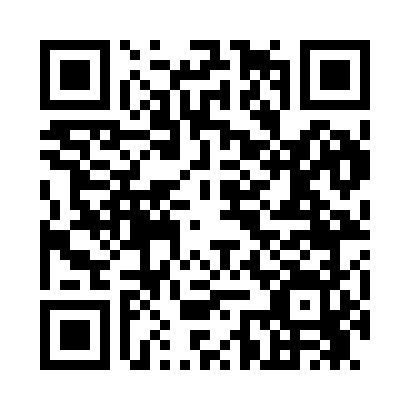 Prayer times for Seven Lakes, Colorado, USAMon 1 Jul 2024 - Wed 31 Jul 2024High Latitude Method: Angle Based RulePrayer Calculation Method: Islamic Society of North AmericaAsar Calculation Method: ShafiPrayer times provided by https://www.salahtimes.comDateDayFajrSunriseDhuhrAsrMaghribIsha1Mon4:055:391:045:008:2910:022Tue4:065:401:045:008:2910:023Wed4:075:401:045:008:2910:024Thu4:085:411:055:008:2810:015Fri4:085:411:055:008:2810:016Sat4:095:421:055:008:2810:007Sun4:105:421:055:018:2810:008Mon4:115:431:055:018:279:599Tue4:125:441:055:018:279:5910Wed4:135:441:065:018:269:5811Thu4:135:451:065:018:269:5712Fri4:145:461:065:018:269:5713Sat4:155:461:065:018:259:5614Sun4:165:471:065:018:259:5515Mon4:175:481:065:018:249:5416Tue4:185:491:065:018:239:5317Wed4:205:491:065:018:239:5318Thu4:215:501:065:018:229:5219Fri4:225:511:065:018:229:5120Sat4:235:521:065:008:219:5021Sun4:245:531:075:008:209:4922Mon4:255:531:075:008:199:4723Tue4:265:541:075:008:199:4624Wed4:275:551:075:008:189:4525Thu4:295:561:075:008:179:4426Fri4:305:571:074:598:169:4327Sat4:315:581:074:598:159:4228Sun4:325:581:074:598:149:4029Mon4:335:591:074:598:139:3930Tue4:346:001:064:588:129:3831Wed4:366:011:064:588:119:36